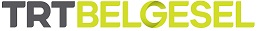 YEŞİLKÖY ACİL DURUM HASTANESİ’NİNEN ÖZEL GÖRÜNTÜLERİ YAKINDA TRT BELGESEL’DETamamı yoğun bakımda geçen ve dünyanın ilk Covid-19 belgesel serisi olma özelliğine sahip Hastane İstanbul Korona belgeselini geçtiğimiz haftalarda ekrana getiren TRT, ses getirecek bir yapımı daha izleyiciyle buluşturmaya hazırlanıyor. Sağlık çalışanlarının yoğun bakımlardaki olağanüstü gayretlerini anlatan ve izleyenleri etkileyen Hastane İstanbul Korona belgeselinin ardından, Yeşilköy Acil Durum Hastanesi’nin yapımının tüm detaylarını anlatan belgesel yine ilk kez TRT ekranlarında olacak.Cumhurbaşkanı Recep Tayyip Erdoğan’ın talimatıyladoğal afet ve pandemi alanlarında kullanılmak üzere 184 bin m2 alan üzerine temelleri atılan Yeşilköy Prof. Dr. Murat Dilmener Acil Durum Hastanesi 31 Mayıs’ta hizmete açılıyor. Sağlık Bakanlığı tarafından çalışmaları yürütülen hastanenin temelinden açılışına yapımı 45 gün planlanan ve tüm bu aşamalarını gece gündüz kayıt altına alan TRT Belgesel, hastanenin yapım hikayesini özel röportaj ve görüntülerle yakında ekrana getirecek.Çalışmalar TRT Belgesel tarafından 7/24 kayıt altında Çekimlerin 8 Nisan’da başladığı belgeselde; 3 aktüel, 3 aksiyon, 1 hava kamerası kullanıldı. İnşaatın tüm aşamalarının izleyiciye kesintisiz aktarılması amacıyla toplamda 7 kameraman iki vardiya şeklinde 7/24 çekim yaptı. İnşaat süreci boyunca çalışmalarda yer alan TRT Belgesel çekim ekibi, salgına karşı tedbirleri de en üst seviyede tuttu. Çekimleri maske ile sosyal mesafe kurallarına uygun olarak gerçekleştiren ekiplerin periyodik olarak vücut ısıları ölçüldü.Akıllı hastanenin hiç bilinmeyen özellikleri ilk kez ekrana gelecek Sağlık Bakanlığı tarafından çalışmaların tüm hızıyla sürdürüldüğü toplamda 1008 hasta kapasiteli Yeşilköy Prof. Dr. Murat Dilmener Acil Durum Hastanesi, 184 bin m2 alana kuruldu. 70 bin m2 kapalı alana sahip ve her odası yoğun bakıma dönüştürülebilecek hastanenin yapımını anlatacak belgesel, üst düzey güvenlik önlemlerini, vücut ısısını ölçen hasta odalarını, özel basınçlı hava sızdırmaz yoğun bakım odalarını, hassas filtre sistemini ve misafirhanelerini de ilk kez ekranlara yansıtacak. 
Acil Durum Hastanesi Sol Üst Logolu Görüntü:https://ddei3-0-ctp.trendmicro.com:443/wis/clicktime/v1/query?url=https%3a%2f%2fwe.tl%2ft%2dMAB2rsqeuL&umid=D3873E90-A656-8005-9AFE-B6E69C8083FE&auth=bbac52051cd35c870ec7ad669a98c3d1864f5203-bac8fa4434170e14928609ef3537956d15403453 Acil Durum Hastanesi Sağ Üst Logolu Görüntü:https://ddei3-0-ctp.trendmicro.com:443/wis/clicktime/v1/query?url=https%3a%2f%2fwe.tl%2ft%2dz0Qc2Txpri&umid=D3873E90-A656-8005-9AFE-B6E69C8083FE&auth=bbac52051cd35c870ec7ad669a98c3d1864f5203-3c597c72ad2629b92fcdb61f6f4fefc323be76d3